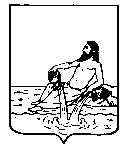 ВЕЛИКОУСТЮГСКАЯ ДУМАВЕЛИКОУСТЮГСКОГО МУНИЦИПАЛЬНОГО ОКРУГАР Е Ш Е Н И Е  от      20.12.2022          №   112                  _________________________________________________________________                 _________________________   г. Великий УстюгВ соответствии с решением Великоустюгской Думы Великоустюгского муниципального округа от 27.09.2022 года № 14 «О вопросах правопреемства органов местного самоуправления»,Великоустюгская Дума РЕШИЛА:1. Внести в решение Совета сельского поселения Теплогорское от 27.12.2021 года № 41 «О   бюджете сельского поселения Теплогорское на 2022 год  и плановый период 2023 и 2024 годов» (с изменениями, внесенными решениями Совета сельского поселения Теплогорское от 20.05.2022 г. № 10,  от  26.09.2022 г. № 17) следующие изменения:1.1.  В пункте  1 раздела 1  цифры  «8664,0», «9057,3»  заменить цифрами «8905,6», «9298,9».1.2.  Приложения № 1, 3, 4, 5 к  решению  Совета сельского поселения Теплогорское от 27.12.2021 года № 41 «О бюджете сельского поселения Теплогорское на 2022 год  и плановый период 2023 и 2024 годов» изложить в новой редакции, согласно приложениям № 1, 2, 3, 4  к настоящему решению.2. Настоящее решение вступает в силу после официального опубликования.Приложение № 1 к решению Великоустюгской Думы от 20.12.2022 № 112Приложение № 1                         к решению Совета сельского поселения Теплогорское от 27.12.2021 № 41     Приложение № 2 к решению Великоустюгской Думы от 20.12.2022 № 112Приложение № 3                         к решению Совета сельского поселения Теплогорское от 27.12.2021 № 41Распределение бюджетных ассигнований по разделам, подразделам классификации расходов бюджетов на 2022 год  и плановый период 2023 и 2024 годов(тыс. рублей)Приложение № 3 к решению Великоустюгской Думы от 20.12.2022 № 112Приложение № 4                         к решению Совета сельского поселения Теплогорское от 27.12.2021 № 41Распределение бюджетных ассигнований по разделам, подразделам, целевым статьям (государственным программам и непрограммным направлениям деятельности), группам (группам и подгруппам) видов расходов классификации расходов бюджетов на 2022 год и плановый период 2023 и 2024 годов(тыс. рублей)Приложение № 4 к решению Великоустюгской Думы от 20.12.2022 № 112Приложение № 5                         к решению Совета сельского поселения Теплогорское от 27.12.2021 № 41Ведомственная структура расходов бюджета сельского поселения на 2022 год и плановый период 2023 и 2024 годов(тыс. рублей) О внесении изменений в решение Совета сельского поселения Теплогорское от 27.12.2021 года № 41 «О бюджете сельского поселения Теплогорское на 2022 год  и плановый период 2023 и 2024 годов»Председатель Великоустюгской Думы_______________С.А. КапустинГлава Великоустюгского муниципального округа Вологодской области _______________А.В. Кузьмин     Объем доходов бюджета сельского поселения Теплогорское, формируемый за счет налоговых и неналоговых доходов, а также безвозмездных поступлений на 2022 год и плановый период 2023 и 2024 годовОбъем доходов бюджета сельского поселения Теплогорское, формируемый за счет налоговых и неналоговых доходов, а также безвозмездных поступлений на 2022 год и плановый период 2023 и 2024 годовОбъем доходов бюджета сельского поселения Теплогорское, формируемый за счет налоговых и неналоговых доходов, а также безвозмездных поступлений на 2022 год и плановый период 2023 и 2024 годовОбъем доходов бюджета сельского поселения Теплогорское, формируемый за счет налоговых и неналоговых доходов, а также безвозмездных поступлений на 2022 год и плановый период 2023 и 2024 годовОбъем доходов бюджета сельского поселения Теплогорское, формируемый за счет налоговых и неналоговых доходов, а также безвозмездных поступлений на 2022 год и плановый период 2023 и 2024 годовОбъем доходов бюджета сельского поселения Теплогорское, формируемый за счет налоговых и неналоговых доходов, а также безвозмездных поступлений на 2022 год и плановый период 2023 и 2024 годовОбъем доходов бюджета сельского поселения Теплогорское, формируемый за счет налоговых и неналоговых доходов, а также безвозмездных поступлений на 2022 год и плановый период 2023 и 2024 годов(тыс. рублей)(тыс. рублей)(тыс. рублей)(тыс. рублей)(тыс. рублей)(тыс. рублей)(тыс. рублей)Код бюджетной классификации Российской ФедерацииНаименование групп, подгрупп и статей доходовСуммаСуммаСуммаСуммаСуммаКод бюджетной классификации Российской ФедерацииНаименование групп, подгрупп и статей доходов2022 год2023год2023год2024 год2024 год1 00 00000 00 0000 000НАЛОГОВЫЕ И НЕНАЛОГОВЫЕ ДОХОДЫ817,8797,0797,0817,0817,01 01 00000 00 0000 000НАЛОГИ НА ПРИБЫЛЬ, ДОХОДЫ290,0300,0300,0320,0320,01 01 02000 01 0000 110Налог на доходы физических лиц290,0300,0300,0320,0320,01 06 00000 00 0000 000НАЛОГИ НА ИМУЩЕСТВО163,0194,0194,0194,0194,01 06 01030 10 0000 110Налог на имущество физических лиц, взимаемый по ставкам, применяемым к объектам налогообложения, расположенным в границах сельских поселений77,077,077,077,077,01 06 06033 10 0000 110Земельный налог с организаций, обладающих земельным участком, расположенным в границах сельских поселений45,045,045,045,045,01 06 06043 10 0000110Земельный налог с физических лиц, обладающих земельным участком, расположенным в границах сельских поселений41,072,072,072,072,01 08 00000 00 0000 000ГОСУДАРСТВЕННАЯ ПОШЛИНА5,43,03,03,03,01 13 00000 00 0000 000ДОХОДЫ ОТ ОКАЗАНИЯ ПЛАТНЫХ УСЛУГ И КОМПЕНСАЦИИ ЗАТРАТ ГОСУДАРСТВА300,0300,0300,0300,0300,01 13 01995 10 0000 130Прочие доходы от оказания платных услуг (работ) получателями средств бюджетов сельских поселений300,0300,0300,0300,0300,01 14 00000 00 0000 000Доходы от продажи материальных и нематериальных активов59,41 14 02053 10 0000 410Доходы от реализации иного имущества, находящегося в собственности сельских поселений (за исключением имущества муниципальных бюджетных и автономных учреждений, а также имущества муниципальных унитарных предприятий, в том числе казенных), в части реализации основных средств по указанному имуществу59,42 00 00000 00 0000 000БЕЗВОЗМЕЗДНЫЕ ПОСТУПЛЕНИЯ8087,84790,94790,94774,84774,82 02 00000 00 0000 000БЕЗВОЗМЕЗДНЫЕ ПОСТУПЛЕНИЯ ОТ ДРУГИХ БЮДЖЕТОВ БЮДЖЕТНОЙ СИСТЕМЫ РОССИЙСКОЙ ФЕДЕРАЦИИ7988,94790,94790,94774,84774,82 02 10000 00 0000 150Дотации бюджетам бюджетной системы Российской Федерации3688,43468,73468,73448,73448,72 02 15002 10 0000 150Дотации бюджетам сельских поселений на поддержку мер по обеспечению сбалансированности бюджетов1680,11509,91509,91504,01504,02 02 15009 10 0000 150Дотации бюджетам сельских поселений на частичную компенсацию дополнительных расходов на повышение оплаты труда работников бюджетной сферы и иные цели606,3560,9560,9560,9560,92 02 16001 10 0000 150Дотации бюджетам сельских поселений на выравнивание бюджетной обеспеченности из бюджетов муниципальных районов1402,01397,91397,91383,81383,82 02 20000 00 0000 150Субсидии бюджетам бюджетной системы Российской Федерации (межбюджетные субсидии)2090,7287,4287,4287,4287,42 02 29999 10 0000 150Прочие субсидии бюджетам сельских поселений2090,7287,4287,4287,4287,42 02 30000 00 0000 150Субвенции бюджетам бюджетной системы Российской Федерации115,4112,6112,6116,5116,52 02 35118 10 0000 150Субвенции бюджетам сельских поселений на осуществление первичного воинского учета органами местного самоуправления поселений, муниципальных и городских округов113,4110,6110,6114,5114,52 02 36900 10 0000 150Единая субвенция бюджетам сельских поселений из бюджета субъекта Российской Федерации2,02,02,02,02,02 02 40000 00 0000 150Иные межбюджетные трансферты2094,4922,2922,2922,2922,22 02 40014 10 0000 150Межбюджетные трансферты, передаваемые бюджетам сельских поселений из бюджетов муниципальных районов на осуществление части полномочий по решению вопросов местного значения в соответствии с заключенными соглашениями1481,3838,9838,9838,9838,92 02 49999 10 0000 150Прочие межбюджетные трансферты, передаваемые бюджетам сельских поселений613,183,383,383,383,32 07 00000 00 0000 000Прочие безвозмездные поступления98,92 07 05000 10 0000 150Прочие безвозмездные поступления в бюджеты сельских поселений98,92 07 05020 10 0000 150Поступления от денежных пожертвований, предоставляемых физическими лицами получателям средств бюджетов сельских поселений98,9Итого8905,65587,95587,95591,85591,8Наименование показателяРазделПодразделСуммаСуммаСуммаНаименование показателяРазделПодраздел2022 год2023 год2024 годОБЩЕГОСУДАРСТВЕННЫЕ ВОПРОСЫ01002578,02274,92274,9Функционирование высшего должностного лица субъекта Российской Федерации и муниципального образования0102602,4580,9580,9Функционирование Правительства Российской Федерации, высших исполнительных органов государственной власти субъектов Российской Федерации, местных администраций01041857,01553,01553,0Обеспечение деятельности финансовых, налоговых и таможенных органов и органов финансового (финансово-бюджетного) надзора010624,024,024,0Резервные фонды011115,815,815,8Другие общегосударственные вопросы011378,8101,2101,2НАЦИОНАЛЬНАЯ ОБОРОНА0200113,4110,6114,5Мобилизационная и вневойсковая подготовка0203113,4110,6114,5НАЦИОНАЛЬНАЯ БЕЗОПАСНОСТЬ И ПРАВООХРАНИТЕЛЬНАЯ ДЕЯТЕЛЬНОСТЬ030077,610,010,0Защита населения и территории от чрезвычайных ситуаций природного и техногенного характера, пожарная безопасность031077,610,010,0НАЦИОНАЛЬНАЯ ЭКОНОМИКА04001171,9574,9574,9Сельское хозяйство и рыболовство0405597,00,000,00Дорожное хозяйство (дорожные фонды)0409574,9574,9574,9ЖИЛИЩНО-КОММУНАЛЬНОЕ ХОЗЯЙСТВО05003812,01171,71064,7Коммунальное хозяйство05021006,4264,0264,0Благоустройство05032805,6907,7800,7ОБРАЗОВАНИЕ07002,52,52,5Молодежная политика07072,52,52,5КУЛЬТУРА, КИНЕМАТОГРАФИЯ08001276,51066,31066,3Культура08011276,51066,31066,3СОЦИАЛЬНАЯ ПОЛИТИКА1000260,0260,0260,0Пенсионное обеспечение1001238,0238,0238,0Социальное обеспечение населения100322,022,022,0ФИЗИЧЕСКАЯ КУЛЬТУРА И СПОРТ11007,010,010,0Массовый спорт11027,010,010,0Итого расходовИтого расходовИтого расходов9238,95480,95377,8Условно утверждаемые расходыУсловно утверждаемые расходыУсловно утверждаемые расходы0,00107,0214,0Всего расходовВсего расходовВсего расходов9298,95587,95591,8НаименованиеРазделПодразделКЦСРКВРСуммаСуммаСуммаНаименованиеРазделПодразделКЦСРКВР2022 год2023 год2024 годОбщегосударственные вопросы01002578,02274,92274,9Функционирование высшего должностного лица субъекта Российской Федерации и муниципального образования0102602,4580,9580,9Непрограммные расходы010290 0 00 00000602,4580,9580,9Выполнение функций органами местного самоуправления010290 0 02 00000602,4580,9580,9Глава муниципального образования010290 0 02 03000497,4475,9475,9Расходы на выплаты персоналу государственных (муниципальных) органов010290 0 02 03000120497,4475,9475,9Дотация на реализацию расходных обязательств в части обеспечения оплаты труда010290 0 02 70030105,0105,0105,0Расходы на выплаты персоналу государственных (муниципальных) органов010290 0 02 70030120105,0105,0105,0Функционирование Правительства Российской Федерации, высших исполнительных органов государственной власти субъектов Российской Федерации, местных администраций01041857,01553,01553,0Непрограммные расходы010490 0 00 000001857,01553,01553,0Выполнение функций органами местного самоуправления010490 0 02 000001775,61474,61474,6Центральный аппарат010490 0 02 040001493,01192,01192,0Расходы на выплаты персоналу государственных (муниципальных) органов010490 0 02 04000120884,5681,1681,1Дотация на реализацию расходных обязательств в части обеспечения оплаты труда010490 0 02 70030280,6280,6280,6Расходы на выплаты персоналу государственных (муниципальных) органов010490 0 02 70030120280,6280,6280,6Иные закупки товаров, работ и услуг для обеспечениягосударственных (муниципальных) нужд010490 0 02 04000240594,6500,0500,0Уплата налогов, сборов и иных платежей010490 0 02 0400085013,910,910,9Осуществление отдельных государственных полномочий в сфере административных отношений010490 0 02 723112,02,02,0Иные закупки товаров, работ и услуг для обеспечениягосударственных (муниципальных) нужд010490 0 02 723112402,02,02,0Межбюджетные трансферты010490 9 00 0000081,478,478,4Межбюджетные трансферты на выполнение полномочий городских (сельских) поселений010490 9 02 0000081,478,478,4Осуществление полномочий по исполнению местных бюджетов поселений в части ведения бюджетного (бухгалтерского) учёта и составлению отчётности010490 9 02 0000344,044,044,0Иные межбюджетные трансферты010490 9 02 0000354044,044,044,0Осуществление полномочий по правовому обеспечению деятельности органов местного самоуправления010490 9 02 0000434,434,434,4Иные межбюджетные трансферты010490 9 02 0000454034,434,434,4Осуществление полномочий по определению поставщиков (подрядчиков, исполнителей) 010490 9 02 000083,0Иные межбюджетные трансферты010490 9 02 000085403,0Обеспечение деятельности финансовых, налоговых и таможенных органов и органов финансового (финансово-бюджетного) надзора010624,024,024,0Непрограммные расходы010690 0 00 0000024,024,024,0Межбюджетные трансферты010690 9 00 0000024,024,024,0Межбюджетные трансферты на выполнение полномочий городских (сельских) поселений010690 9 02 0000024,024,024,0Осуществление полномочий по внутреннему муниципальному финансовому контролю010690 9 02 0000112,012,012,0Иные межбюджетные трансферты010690 9 02 0000154012,012,012,0Осуществление полномочий по внешнему муниципальному финансовому контролю010690 9 02 0000212,012,012,0Иные межбюджетные трансферты010690 9 02 0000254012,012,012,0Резервные фонды011115,815,815,8Резервные фонды011167 0 00 0000015,815,815,8Резервные фонды местных администраций011167 0 00 0500015,815,815,8Резервные средства011167 0 00 0500087015,815,815,8Другие общегосударственные вопросы011378,8101,2101,2Непрограммные расходы011390 0 00 0000078,8101,2101,2Прочие непрограммные расходы011390 0 09 0000078,8101,2101,2Руководство и управление в сфере установленных функций по обслуживанию и содержанию объектов жилищно-коммунального и дорожного хозяйства011390 0 09 0901078,8101,2101,2Расходы на выплаты персоналу казенных учреждений011390 0 09 0901011078,8101,2101,2Национальная оборона0200113,4110,6114,5Мобилизационная и вневойсковая подготовка0203113,4110,6114,5Непрограммные расходы020390 0 00 00000113,4110,6114,5Выполнение функций органами местного самоуправления020390 0 02 00000113,4110,6114,5Субвенции на осуществление первичного воинского учета на территориях, где отсутствуют военные комиссариаты020390 0 02 51180113,4110,6114,5Расходы на выплаты персоналу государственных (муниципальных) органов020390 0 02 51180120113,4110,6114,5Национальная безопасность и правоохранительная деятельность030077,610,010,0Защита населения и территории от чрезвычайных ситуаций природного и техногенного характера, пожарная безопасность031077,610,010,0Мероприятия в сфере национальной безопасности и правоохранительной деятельности031034 0 00 0000077,610,010,0Мероприятия по обеспечению пожарной безопасности031034 0 08 0000077,610,010,0Обеспечение пожарной безопасности в границах поселения031034 0 08 0001077,610,010,0Иные закупки товаров, работ и услуг для обеспечениягосударственных (муниципальных) нужд031034 0 08 0001024077,610,010,0Национальная экономика04001171,9574,9574,9Сельское хозяйство и рыболовство0405597,0Программы, мероприятия в области благоустройства040560 0 00 00000597,0Мероприятия в области благоустройства040560 2 00 00000597,0Прочие мероприятия по благоустройству поселений040560 2 05 00000597,0Проведение мероприятий по предотвращению распространения сорного растения борщевик Сосновского»040560 2 05 S1400597,0Иные закупки товаров, работ и услуг для обеспечениягосударственных (муниципальных) нужд040560 2 05 S1400240597,0Дорожное хозяйство (дорожные фонды)0409574,9574,9574,9Муниципальная программа "Развитие и совершенствование сети автомобильных дорог общего пользования местного значения Великоустюгского муниципального района и поселений на 2019-2023 годы"040915 0 00 00000574,9574,9574,9Межбюджетные трансферты040915 9 00 00000574,9574,9574,9Межбюджетные трансферты, передаваемые в бюджеты городских (сельских) поселений из районного бюджета040915 9 01 00000574,9574,9574,9Межбюджетные трансферты на выполнение полномочий по дорожной деятельности в отношении автомобильных дорог общего пользования местного значения040915 9 01 00020574,9574,9574,9Иные закупки товаров, работ и услуг для обеспечениягосударственных (муниципальных) нужд040915 9 01 00020240574,9574,9574,9Жилищно-коммунальное хозяйство05003812,01171,71064,7Коммунальное хозяйство05021006,4264,0264,0Муниципальная программа «Модернизация системы коммунальной инфраструктуры на территории Великоустюгского муниципального района на 2018-2023 годы и на перспективу до 2027 года"050224 0 00 00000906,4264,0264,0Межбюджетные трансферты050224 9 00 00000906,4264,0264,0Межбюджетные трансферты, передаваемые в бюджеты городских (сельских) поселений из районного бюджета050224 9 01 00000906,4264,0264,0Межбюджетные трансферты на финансовое обеспечение переданных полномочий по организации в границах поселений электро-, тепло-, газо-, и водоснабжения населения, водоотведения, снабжения населения топливом (в том числе мероприятия по ремонту систем коммунальной инфраструктуры)050224 9 01 00010906,4264,0264,0Иные закупки товаров, работ и услуг для обеспечениягосударственных (муниципальных) нужд050224 9 01 00010240306,5264,0264,0Капитальные вложения в объекты государственной (муниципальной) собственности050224 9 01 00010599,9Бюджетные инвестиции050224 9 01 00010410599,9Поддержка жилищно-коммунального хозяйства050235 0 00 00000100,0Мероприятия в области коммунального хозяйства050235 0 03 00000100,0Мероприятия по капитальному ремонту, ремонту и содержанию объектов коммунальной инфраструктуры050235 0 03 00010100,0Иные закупки товаров, работ и услуг для обеспечениягосударственных (муниципальных) нужд050235 0 03 00010240100,0Благоустройство05032805,6907,7800,7Программы, мероприятия в области благоустройства050360 0 00 000002805,6907,7800,7Мероприятия в области благоустройства050360 2 00 000002805,6907,7800,7Уличное освещение050360 2 01 00000383,2287,4287,4Организация уличного освещения за счёт субсидий областного бюджета050360 2 01 S1090383,2287,4287,4Иные закупки товаров, работ и услуг для обеспечениягосударственных (муниципальных) нужд050360 2 01 S1090240383,2287,4287,4Организация сбора и вывоза твердых коммунальных отходов050360 2 02 00000444,6Мероприятия в рамках проекта «Народный бюджет» за счет средств областного бюджета050360 2 02 S2270311,2Иные закупки товаров, работ и услуг для обеспечениягосударственных (муниципальных) нужд050360 2 02 S2270240311,2Мероприятия в рамках проекта «Народный бюджет» за счет средств местного бюджета050360 2 02 S2271108,9Иные закупки товаров, работ и услуг для обеспечениягосударственных (муниципальных) нужд050360 2 02 S2271240108,9Мероприятия в рамках проекта «Народный бюджет» за счет средств пожертвований050360 2 02 S227224,5Иные закупки товаров, работ и услуг для обеспечениягосударственных (муниципальных) нужд050360 2 02 S227224024,5Организация и содержание мест захоронения050360 2 04 0000031,7Содержание мест захоронения в границах поселения050360 2 04 0001031,7Иные закупки товаров, работ и услуг для обеспечениягосударственных (муниципальных) нужд050360 2 04 0001024031,7Прочие мероприятия по благоустройству поселений050360 2 05 000001946,1620,3513,3Проведение мероприятий в рамках благоустройства поселения050360 2 05 00010536,2620,3513,3Иные закупки товаров, работ и услуг для обеспечениягосударственных (муниципальных) нужд050360 2 05 00010240418,0620,3513,3Капитальные вложения в объекты государственной (муниципальной) собственности050360 2 05 00010118,2Бюджетные инвестиции050360 2 05 00010410118,2Мероприятия в рамках проекта «Народный бюджет» за счет средств областного бюджета050360 2 05 S2270867,5Иные закупки товаров, работ и услуг для обеспечениягосударственных (муниципальных) нужд050360 2 05 S2270240867,5Мероприятия в рамках проекта «Народный бюджет» за счет средств местного бюджета050360 2 05 S2271472,8Иные закупки товаров, работ и услуг для обеспечениягосударственных (муниципальных) нужд050360 2 05 S2271240472,8Мероприятия в рамках проекта «Народный бюджет» за счет средств пожертвований050360 2 05 S227269,6Иные закупки товаров, работ и услуг для обеспечениягосударственных (муниципальных) нужд050360 2 05 S227224069,6Образование07002,52,52,5Молодежная политика07072,52,52,5Мероприятия в области молодежной политики070743 0 00 000002,52,52,5Проведение оздоровительных и других мероприятий для детей и молодежи070743 0 01 000002,52,52,5Проведение мероприятий для детей и молодежи070743 0 01 010002,52,52,5Премии и гранты070743 0 01 010003502,52,52,5Культура, кинематография08001276,51066,31066,3Культура08011276,51066,31066,3Мероприятия в сфере культуры и кинематографии, содержание учреждений культуры080144 0 00 000001226,51066,31066,3Муниципальная программа «Развитие малого и среднего предпринимательства в Великоустюгском муниципальном районе на 2022-2026 годы»080119 0 00 0000050,0Межбюджетные трансферты, передаваемые в бюджеты городских (сельских) поселений из районного бюджета080119 9 01 0000050,0Иные межбюджетные трансферты бюджетам поселений на поощрение победителей (участников) конкурсов, проводимых в рамках Прокопиевской ярмарки и Русских Ганзейских дней080119 9 01 0002050,0Субсидии бюджетным учреждениям080119 9 01 0002061050,0Обеспечение деятельности подведомственных учреждений080144 0 00 990007,7Закупка товаров, работ, услуг в целях капитального ремонта государственного (муниципального) имущества080144 0 00 990002407,7Обеспечение деятельности подведомственных учреждений080144 0 00 99000950,0891,0891,0Субсидии бюджетным учреждениям080144 0 00 99000610950,0891,0891,0Дотация на реализацию расходных обязательств в части обеспечения оплаты труда080144 0 00 70030220,7175,3175,3Субсидии бюджетным учреждениям080144 0 00 70030610220,7175,3175,3Мероприятия в сфере культуры в рамках проекта "Народный бюджет"080144 0 00 S000048,1Мероприятия в сфере культуры в рамках проекта "Народный бюджет" за счет средств областного бюджета080144 0 00 S227033,7Иные закупки товаров, работ, услуг для обеспечения государственных (муниципальных) нужд080144 0 00 S227061233,7Мероприятия в сфере культуры в рамках проекта "Народный бюджет" за счет средств местного бюджета080144 0 00 S22719,6Иные закупки товаров, работ, услуг для обеспечения государственных (муниципальных) нужд080144 0 00 S22716129,6Мероприятия в сфере культуры в рамках проекта "Народный бюджет" за счет средств местного бюджета080144 0 00 S22724,8Иные закупки товаров, работ, услуг для обеспечения государственных (муниципальных) нужд080144 0 00 S22726124,8Социальная политика1000260,0260,0260,0Пенсионное обеспечение1001238,0238,0238,0Муниципальная программа «Совершенствование муниципального управления и основные направления кадровой политики в Великоустюгском муниципальном районе в 2021-2025 годах»100111 0 00 0000083,383,383,3Межбюджетные трансферты100111 9 00 0000083,383,383,3Межбюджетные трансферты, передаваемые в бюджеты городских (сельских) поселений из районного бюджета100111 9 01 0000083,383,383,3Иные межбюджетные трансферты на обеспечение минимальных социальных гарантий100111 9 01 0000283,383,383,3Публичные нормативные социальные выплаты гражданам100111 9 01 0000231083,383,383,3Мероприятия в сфере социальной политики100150 0 00 00000154,7154,7154,7Дополнительное пенсионное обеспечение100150 1 00 00000154,7154,7154,7Выплата дополнительного ежемесячного обеспечения к пенсиям государственных муниципальных служащих100150 1 00 01910154,7154,7154,7Публичные нормативные социальные выплаты гражданам100150 1 00 01910310154,7154,7154,7Социальное обеспечение населения100322,022,022,0Мероприятия в сфере социальной политики100350 0 00 0000022,022,022,0Мероприятия в области социального обеспечения населения100350 2 00 0000022,022,022,0Обеспечение денежной компенсации (на оплату жилья, отопления, освещения) работникам муниципальных учреждений, проживающим и работающим в сельской местности100350 2 00 4898022,022,022,0Социальные выплаты гражданам, кроме публичных нормативных социальных выплат100350 2 00 4898032022,022,022,0Физическая культура и спорт11007,010,010,0Массовый спорт11027,010,010,0Мероприятия в сфере физической культуры и спорта, содержание учреждений110248 0 00 000007,010,010,0Мероприятия в области здравоохранения, физической культуры и спорта, туризма110248 0 00 850007,010,010,0Иные закупки товаров, работ и услуг для обеспечениягосударственных (муниципальных) нужд110248 0 00 850002407,010,010,0Итого расходовИтого расходовИтого расходовИтого расходовИтого расходов9298,95480,95377,8Условно утверждаемые расходыУсловно утверждаемые расходыУсловно утверждаемые расходыУсловно утверждаемые расходыУсловно утверждаемые расходы0,00107,0214,0Всего расходовВсего расходовВсего расходовВсего расходовВсего расходов9298,95587,95591,8НаименованиеРазделПодразделКЦСРКВРСуммаСуммаСуммаНаименованиеКод ВедомстваРазделПодразделКЦСРКВР2022 год2023 год2024 годОбщегосударственные вопросы93501002578,02274,92274,9Функционирование высшего должностного лица субъекта Российской Федерации и муниципального образования9350102602,4580,9580,9Непрограммные расходы935010290 0 00 00000602,4580,9580,9Выполнение функций органами местного самоуправления935010290 0 02 00000602,4580,9580,9Глава муниципального образования935010290 0 02 03000497,4475,9475,9Расходы на выплаты персоналу государственных (муниципальных) органов935010290 0 02 03000120497,4475,9475,9Дотация на реализацию расходных обязательств в части обеспечения оплаты труда935010290 0 02 70030105,0105,0105,0Расходы на выплаты персоналу государственных (муниципальных) органов935010290 0 02 70030120105,0105,0105,0Функционирование Правительства Российской Федерации, высших исполнительных органов государственной власти субъектов Российской Федерации, местных администраций93501041857,01553,01553,0Непрограммные расходы935010490 0 00 000001857,01553,01553,0Выполнение функций органами местного самоуправления935010490 0 02 000001775,61474,61474,6Центральный аппарат935010490 0 02 040001493,01192,01192,0Расходы на выплаты персоналу государственных (муниципальных) органов935010490 0 02 04000120884,5681,1681,1Дотация на реализацию расходных обязательств в части обеспечения оплаты труда935010490 0 02 70030280,6280,6280,6Расходы на выплаты персоналу государственных (муниципальных) органов935010490 0 02 70030120280,6280,6280,6Иные закупки товаров, работ и услуг для обеспечениягосударственных (муниципальных) нужд935010490 0 02 04000240594,6500,0500,0Уплата налогов, сборов и иных платежей935010490 0 02 0400085013,910,910,9Осуществление отдельных государственных полномочий в сфере административных отношений935010490 0 02 723112,02,02,0Иные закупки товаров, работ и услуг для обеспечениягосударственных (муниципальных) нужд935010490 0 02 723112402,02,02,0Межбюджетные трансферты935010490 9 00 0000081,478,478,4Межбюджетные трансферты на выполнение полномочий городских (сельских) поселений935010490 9 02 0000081,478,478,4Осуществление полномочий по исполнению местных бюджетов поселений в части ведения бюджетного (бухгалтерского) учёта и составлению отчётности935010490 9 02 0000344,044,044,0Иные межбюджетные трансферты935010490 9 02 0000354044,044,044,0Осуществление полномочий по правовому обеспечению деятельности органов местного самоуправления935010490 9 02 0000434,434,434,4Иные межбюджетные трансферты935010490 9 02 0000454034,434,434,4Осуществление полномочий по определению поставщиков (подрядчиков, исполнителей) 935010490 9 02 000083,0Иные межбюджетные трансферты935010490 9 02 000085403,0Обеспечение деятельности финансовых, налоговых и таможенных органов и органов финансового (финансово-бюджетного) надзора935010624,024,024,0Непрограммные расходы935010690 0 00 0000024,024,024,0Межбюджетные трансферты935010690 9 00 0000024,024,024,0Межбюджетные трансферты на выполнение полномочий городских (сельских) поселений935010690 9 02 0000024,024,024,0Осуществление полномочий по внутреннему муниципальному финансовому контролю935010690 9 02 0000112,012,012,0Иные межбюджетные трансферты935010690 9 02 0000154012,012,012,0Осуществление полномочий по внешнему муниципальному финансовому контролю935010690 9 02 0000212,012,012,0Иные межбюджетные трансферты935010690 9 02 0000254012,012,012,0Резервные фонды935011115,815,815,8Резервные фонды935011167 0 00 0000015,815,815,8Резервные фонды местных администраций935011167 0 00 0500015,815,815,8Резервные средства935011167 0 00 0500087015,815,815,8Другие общегосударственные вопросы935011378,8101,2101,2Непрограммные расходы935011390 0 00 0000078,8101,2101,2Прочие непрограммные расходы935011390 0 09 0000078,8101,2101,2Руководство и управление в сфере установленных функций по обслуживанию и содержанию объектов жилищно-коммунального и дорожного хозяйства935011390 0 09 0901078,8101,2101,2Расходы на выплаты персоналу казенных учреждений935011390 0 09 0901011078,8101,2101,2Национальная оборона9350200113,4110,6114,5Мобилизационная и вневойсковая подготовка9350203113,4110,6114,5Непрограммные расходы935020390 0 00 00000113,4110,6114,5Выполнение функций органами местного самоуправления935020390 0 02 00000113,4110,6114,5Субвенции на осуществление первичного воинского учета на территориях, где отсутствуют военные комиссариаты935020390 0 02 51180113,4110,6114,5Расходы на выплаты персоналу государственных (муниципальных) органов935020390 0 02 51180120113,4110,6114,5Национальная безопасность и правоохранительная деятельность935030077,610,010,0Защита населения и территории от чрезвычайных ситуаций природного и техногенного характера, пожарная безопасность935031077,610,010,0Мероприятия в сфере национальной безопасности и правоохранительной деятельности935031034 0 00 0000077,610,010,0Мероприятия по обеспечению пожарной безопасности935031034 0 08 0000077,610,010,0Обеспечение пожарной безопасности в границах поселения935031034 0 08 0001077,610,010,0Иные закупки товаров, работ и услуг для обеспечениягосударственных (муниципальных) нужд935031034 0 08 0001024077,610,010,0Национальная экономика93504001171,9574,9574,9Сельское хозяйство и рыболовство9350405597,0Программы, мероприятия в области благоустройства935040560 0 00 00000597,0Мероприятия в области благоустройства935040560 2 00 00000597,0Прочие мероприятия по благоустройству поселений935040560 2 05 00000597,0Проведение мероприятий по предотвращению распространения сорного растения борщевик Сосновского»935040560 2 05 S1400597,0Иные закупки товаров, работ и услуг для обеспечениягосударственных (муниципальных) нужд935040560 2 05 S1400240597,0Дорожное хозяйство (дорожные фонды)9350409574,9574,9574,9Муниципальная программа "Развитие и совершенствование сети автомобильных дорог общего пользования местного значения Великоустюгского муниципального района и поселений на 2019-2023 годы"935040915 0 00 00000574,9574,9574,9Межбюджетные трансферты935040915 9 00 00000574,9574,9574,9Межбюджетные трансферты, передаваемые в бюджеты городских (сельских) поселений из районного бюджета935040915 9 01 00000574,9574,9574,9Межбюджетные трансферты на выполнение полномочий по дорожной деятельности в отношении автомобильных дорог общего пользования местного значения935040915 9 01 00020574,9574,9574,9Иные закупки товаров, работ и услуг для обеспечениягосударственных (муниципальных) нужд935040915 9 01 00020240574,9574,9574,9Жилищно-коммунальное хозяйство93505003812,01171,71064,7Коммунальное хозяйство93505021006,4264,0264,0Муниципальная программа «Модернизация системы коммунальной инфраструктуры на территории Великоустюгского муниципального района на 2018-2023 годы и на перспективу до 2027 года"935050224 0 00 00000906,4264,0264,0Межбюджетные трансферты935050224 9 00 00000906,4264,0264,0Межбюджетные трансферты, передаваемые в бюджеты городских (сельских) поселений из районного бюджета935050224 9 01 00000906,4264,0264,0Межбюджетные трансферты на финансовое обеспечение переданных полномочий по организации в границах поселений электро-, тепло-, газо-, и водоснабжения населения, водоотведения, снабжения населения топливом (в том числе мероприятия по ремонту систем коммунальной инфраструктуры)935050224 9 01 00010906,4264,0264,0Иные закупки товаров, работ и услуг для обеспечениягосударственных (муниципальных) нужд935050224 9 01 00010240306,5264,0264,0Капитальные вложения в объекты государственной (муниципальной) собственности935050224 9 01 00010599,9Бюджетные инвестиции935050224 9 01 00010410599,9Поддержка жилищно-коммунального хозяйства935050235 0 00 00000100,0Мероприятия в области коммунального хозяйства935050235 0 03 00000100,0Мероприятия по капитальному ремонту, ремонту и содержанию объектов коммунальной инфраструктуры935050235 0 03 00010100,0Иные закупки товаров, работ и услуг для обеспечениягосударственных (муниципальных) нужд935050235 0 03 00010240100,0Благоустройство93505032805,6907,7800,7Программы, мероприятия в области благоустройства935050360 0 00 000002805,6907,7800,7Мероприятия в области благоустройства935050360 2 00 000002805,6907,7800,7Уличное освещение935050360 2 01 00000383,2287,4287,4Организация уличного освещения за счёт субсидий областного бюджета935050360 2 01 S1090383,2287,4287,4Иные закупки товаров, работ и услуг для обеспечениягосударственных (муниципальных) нужд935050360 2 01 S1090240383,2287,4287,4Организация сбора и вывоза твердых коммунальных отходов935050360 2 02 00000444,6Мероприятия в рамках проекта «Народный бюджет» за счет средств областного бюджета935050360 2 02 S2270311,2Иные закупки товаров, работ и услуг для обеспечениягосударственных (муниципальных) нужд935050360 2 02 S2270240311,2Мероприятия в рамках проекта «Народный бюджет» за счет средств местного бюджета935050360 2 02 S2271108,9Иные закупки товаров, работ и услуг для обеспечениягосударственных (муниципальных) нужд935050360 2 02 S2271240108,9Мероприятия в рамках проекта «Народный бюджет» за счет средств пожертвований935050360 2 02 S227224,5Иные закупки товаров, работ и услуг для обеспечениягосударственных (муниципальных) нужд935050360 2 02 S227224024,5Организация и содержание мест захоронения935050360 2 04 0000031,7Содержание мест захоронения в границах поселения935050360 2 04 0001031,7Иные закупки товаров, работ и услуг для обеспечениягосударственных (муниципальных) нужд935050360 2 04 0001024031,7Прочие мероприятия по благоустройству поселений935050360 2 05 000001946,1620,3513,3Проведение мероприятий в рамках благоустройства поселения935050360 2 05 00010536,2620,3513,3Иные закупки товаров, работ и услуг для обеспечениягосударственных (муниципальных) нужд935050360 2 05 00010240418,0620,3513,3Капитальные вложения в объекты государственной (муниципальной) собственности935050360 2 05 00010118,2Бюджетные инвестиции935050360 2 05 00010410118,2Мероприятия в рамках проекта «Народный бюджет» за счет средств областного бюджета935050360 2 05 S2270867,5Иные закупки товаров, работ и услуг для обеспечениягосударственных (муниципальных) нужд935050360 2 05 S2270240867,5Мероприятия в рамках проекта «Народный бюджет» за счет средств местного бюджета935050360 2 05 S2271472,8Иные закупки товаров, работ и услуг для обеспечениягосударственных (муниципальных) нужд935050360 2 05 S2271240472,8Мероприятия в рамках проекта «Народный бюджет» за счет средств пожертвований935050360 2 05 S227269,6Иные закупки товаров, работ и услуг для обеспечениягосударственных (муниципальных) нужд935050360 2 05 S227224069,6Образование93507002,52,52,5Молодежная политика93507072,52,52,5Мероприятия в области молодежной политики935070743 0 00 000002,52,52,5Проведение оздоровительных и других мероприятий для детей и молодежи935070743 0 01 000002,52,52,5Проведение мероприятий для детей и молодежи935070743 0 01 010002,52,52,5Премии и гранты935070743 0 01 010003502,52,52,5Культура, кинематография93508001276,51066,31066,3Культура93508011276,51066,31066,3Мероприятия в сфере культуры и кинематографии, содержание учреждений культуры935080144 0 00 000001226,51066,31066,3Муниципальная программа «Развитие малого и среднего предпринимательства в Великоустюгском муниципальном районе на 2022-2026 годы»935080119 0 00 0000050,0Межбюджетные трансферты, передаваемые в бюджеты городских (сельских) поселений из районного бюджета935080119 9 01 0000050,0Иные межбюджетные трансферты бюджетам поселений на поощрение победителей (участников) конкурсов, проводимых в рамках Прокопиевской ярмарки и Русских Ганзейских дней935080119 9 01 0002050,0Субсидии бюджетным учреждениям935080119 9 01 0002061050,0Обеспечение деятельности подведомственных учреждений935080144 0 00 990007,7Закупка товаров, работ, услуг в целях капитального ремонта государственного (муниципального) имущества935080144 0 00 990002407,7Обеспечение деятельности подведомственных учреждений935080144 0 00 99000950,0891,0891,0Субсидии бюджетным учреждениям935080144 0 00 99000610950,0891,0891,0Дотация на реализацию расходных обязательств в части обеспечения оплаты труда935080144 0 00 70030220,7175,3175,3Субсидии бюджетным учреждениям935080144 0 00 70030610220,7175,3175,3Мероприятия в сфере культуры в рамках проекта "Народный бюджет"935080144 0 00 S000048,1Мероприятия в сфере культуры в рамках проекта "Народный бюджет" за счет средств областного бюджета935080144 0 00 S227033,7Иные закупки товаров, работ, услуг для обеспечения государственных (муниципальных) нужд935080144 0 00 S227061233,7Мероприятия в сфере культуры в рамках проекта "Народный бюджет" за счет средств местного бюджета935080144 0 00 S22719,6Иные закупки товаров, работ, услуг для обеспечения государственных (муниципальных) нужд935080144 0 00 S22716129,6Мероприятия в сфере культуры в рамках проекта "Народный бюджет" за счет средств местного бюджета935080144 0 00 S22724,8Иные закупки товаров, работ, услуг для обеспечения государственных (муниципальных) нужд935080144 0 00 S22726124,8Социальная политика9351000260,0260,0260,0Пенсионное обеспечение9351001238,0238,0238,0Муниципальная программа «Совершенствование муниципального управления и основные направления кадровой политики в Великоустюгском муниципальном районе в 2021-2025 годах»935100111 0 00 0000083,383,383,3Межбюджетные трансферты935100111 9 00 0000083,383,383,3Межбюджетные трансферты, передаваемые в бюджеты городских (сельских) поселений из районного бюджета935100111 9 01 0000083,383,383,3Иные межбюджетные трансферты на обеспечение минимальных социальных гарантий935100111 9 01 0000283,383,383,3Публичные нормативные социальные выплаты гражданам935100111 9 01 0000231083,383,383,3Мероприятия в сфере социальной политики935100150 0 00 00000154,7154,7154,7Дополнительное пенсионное обеспечение935100150 1 00 00000154,7154,7154,7Выплата дополнительного ежемесячного обеспечения к пенсиям государственных муниципальных служащих935100150 1 00 01910154,7154,7154,7Публичные нормативные социальные выплаты гражданам935100150 1 00 01910310154,7154,7154,7Социальное обеспечение населения93100322,022,022,0Мероприятия в сфере социальной политики935100350 0 00 0000022,022,022,0Мероприятия в области социального обеспечения населения935100350 2 00 0000022,022,022,0Обеспечение денежной компенсации (на оплату жилья, отопления, освещения) работникам муниципальных учреждений, проживающим и работающим в сельской местности935100350 2 00 4898022,022,022,0Социальные выплаты гражданам, кроме публичных нормативных социальных выплат935100350 2 00 4898032022,022,022,0Физическая культура и спорт93511007,010,010,0Массовый спорт93511027,010,010,0Мероприятия в сфере физической культуры и спорта, содержание учреждений935110248 0 00 000007,010,010,0Мероприятия в области здравоохранения, физической культуры и спорта, туризма935110248 0 00 850007,010,010,0Иные закупки товаров, работ и услуг для обеспечениягосударственных (муниципальных) нужд935110248 0 00 850002407,010,010,0Итого расходовИтого расходовИтого расходовИтого расходовИтого расходов9298,95480,95377,8Условно утверждаемые расходыУсловно утверждаемые расходыУсловно утверждаемые расходыУсловно утверждаемые расходыУсловно утверждаемые расходы0,00107,0214,0Всего расходовВсего расходовВсего расходовВсего расходовВсего расходов9298,95587,95591,8